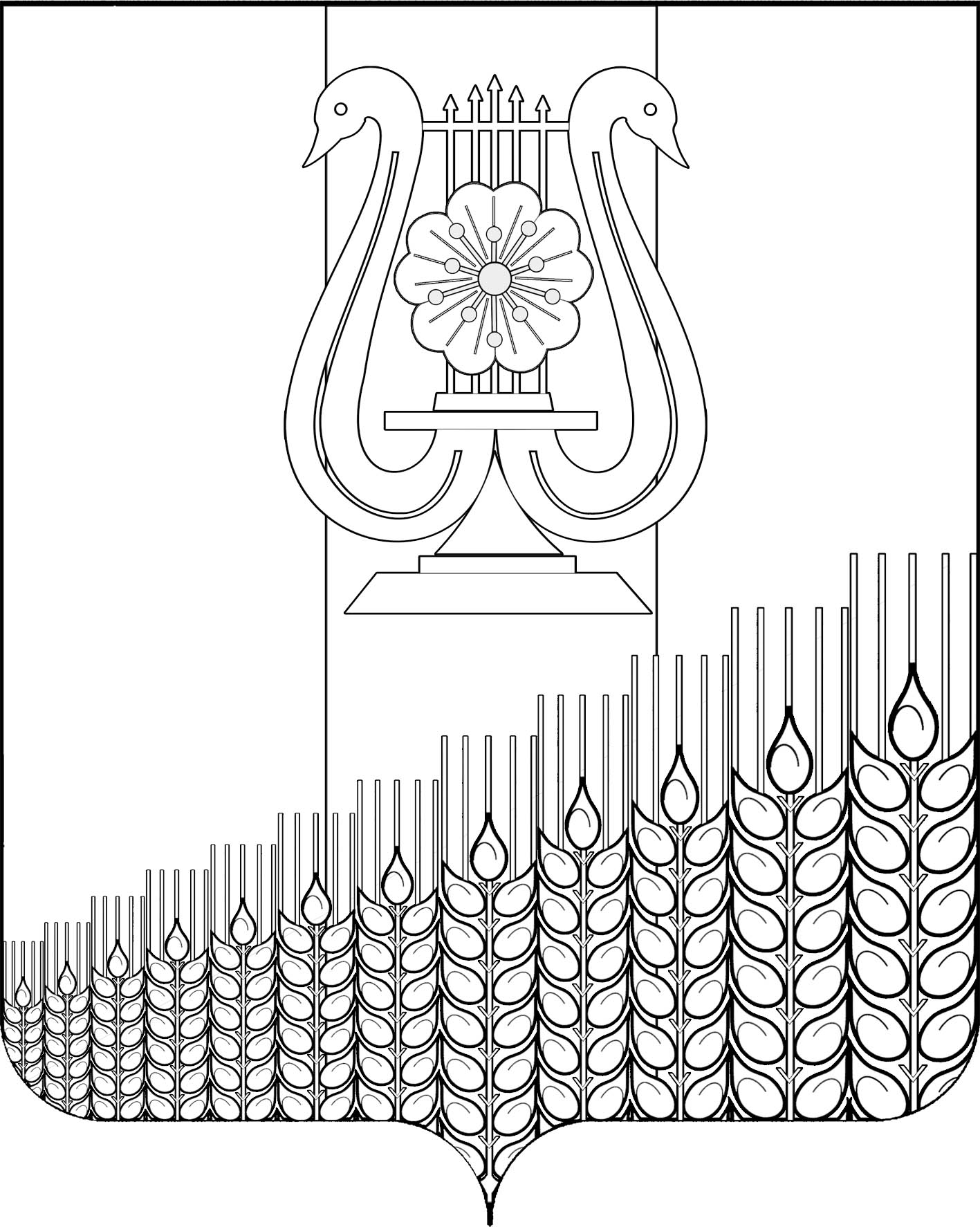 АДМИНИСТРАЦИЯ ПЕРВОМАЙСКОГО СЕЛЬСКОГО ПОСЕЛЕНИЯ
КУЩЕВСКОГО РАЙОНАПОСТАНОВЛЕНИЕот 16.05.2018 			   	                           	             № 57поселок ПервомайскийО создании Попечительского (наблюдательного) совета по вопросам похоронного дела при администрации Первомайского сельского поселения Кущевского районаВ соответствии со статьей 27 Федерального закона от 12 января 1996 года № 8-ФЗ «О погребении и похоронном деле», статьей 14 Закона Краснодарского края от 4 февраля 2004 года № 666-КЗ «О погребении и похоронном деле в Краснодарском крае», в целях осуществления общественного контроля за деятельностью в сфере похоронного дела на территории Первомайского сельского поселения Кущевского района, п о с т а н о в л я ю:1. Создать Попечительский (наблюдательный) совет по вопросам похоронного дела при администрации Первомайского сельского поселения Кущевского района.2. Утвердить состав Попечительского (наблюдательного) совета по вопросам похоронного дела при администрации Первомайского сельского поселения Кущевского района согласно приложению № 1.3. Утвердить Положение о Попечительском (наблюдательном) совете по вопросам похоронного дела при администрации Первомайского сельского поселения Кущевского района согласно приложению № 2.          4. Признать утратившим силу администрации Первомайского сельского поселения Кущевского района от 23 декабря 2010 года №134 «О создании Попечительского совета по вопросам похоронного дела на территории Первомайского сельского поселения Кущевского района».Общему отделу администрации Первомайского сельского поселения Кущевского района (Дмитриченко) обнародовать настоящее постановление в специально установленных местах для обнародования и разместить в информационной сети «Интернет» на официальном сайте администрации Первомайского сельского поселения.Контроль за выполнением настоящего постановления оставляю за собой.Настоящее постановление вступает в силу со дня его обнародования.Глава Первомайского сельского поселенияКущёвского района						                  М.Н.ПоступаевПРИЛОЖЕНИЕ №1УТВЕРЖДЕНпостановлением администрацииПервомайского сельского поселения Кущевского районаот 16.05.2018 г. № 57СоставПопечительского (наблюдательного) совета по вопросам похоронного дела при администрации Первомайского сельского поселения Кущевского районаГлава Первомайского сельского поселенияКущёвского района						                   М.Н.ПоступаевПРИЛОЖЕНИЕ №2УТВЕРЖДЕНОпостановлением администрацииПервомайского сельского поселения Кущевского районаот  16.05.2018 г. № 57Положениео Попечительском (наблюдательном) совете по вопросам похоронного дела при администрации Первомайского сельского поселения Кущевского района1. Общие положения1.1. Настоящее положение о Попечительском (наблюдательном) совете по вопросам похоронного дела при администрации Первомайского сельского поселения Кущевского района (далее - Положение) разработано в соответствии с Федеральным законом от 12.01.1996 года № 8-ФЗ «О погребении и похоронном деле», Законом Краснодарского края от 04.02.2004 года № 666-КЗ «О погребении и похоронном деле в Краснодарском крае» и определяет цели создания, функции, полномочия, структуру и организацию деятельности Попечительского (наблюдательного) совета по вопросам похоронного дела при администрации Первомайского сельского поселения Кущевского района (далее - Совет).1.2. Совет является постоянно действующим коллегиальным консультативно-совещательным органом и осуществляет общественный контроль за деятельностью в сфере похоронного дела.1.3. Совет осуществляет свою деятельность на общественных началах, его решения (предложения) носят рекомендательный характер.1.4. Совет осуществляет свою деятельность на принципах гласности, добровольности и равноправия его членов.1.5. Совет в своей деятельности руководствуется Конституцией Российской Федерации, федеральными законами, законами Краснодарского края, Уставом Первомайского сельского поселения Кущевского района, муниципальными правовыми актами, настоящим Положением.2. Функции Совета2.1. Совет осуществляет следующие функции:- мониторинг текущего состояния похоронного дела в Первомайском сельском поселении Кущевского района.- подготовка предложений главе Первомайского сельского поселения Кущевского района по реализации политики в сфере похоронного дела в Первомайском сельском поселении Кущевского района.- осуществление общественного контроля за деятельностью в сфере похоронного дела.- выполнение иных функций, связанных с деятельностью в сфере похоронного дела на территории Первомайского сельского поселения Кущевского района.3. Полномочия Совета3.1. В рамках осуществления своих функций Совет имеет право:- запрашивать в установленном порядке у органов государственной власти, органов местного самоуправления, иных организаций и должностных лиц информацию по вопросам похоронного дела, необходимую для работы Совета;- вносить в установленном порядке предложения по проведению необходимых мероприятий в целях повышения уровня организации похоронного дела, разработке муниципальных правовых актов в сфере похоронного дела;- разрабатывать рекомендации, направленные на повышение эффективности деятельности органов местного самоуправления в сфере организации похоронного дела;- информировать население о работе Совета через средства массовой информации, а также официальный Интернет-портал администрации Первомайского сельского поселения Кущевского района;- заслушивать представителей органов местного самоуправления, учреждений и организаций по вопросам исполнения законодательства о похоронном деле.- рассматривать обращения граждан о нарушении прав в сфере похоронного дела;- подготавливать рекомендации юридическим лицам и индивидуальным предпринимателям по вопросам повышения качества оказания ритуальных, юридических, производственных, обрядовых (кроме религиозных) и иных сопутствующих услуг, связанных с организацией и проведением похорон.- рассматривать иные вопросы, связанные с организацией похоронного дела в пределах своей компетенции.4. Порядок формирования и работы Совета4.1. Совет образуется в составе председателя, заместителя председателя, секретаря и членов Совета.4.2. Руководство деятельностью Совета осуществляет его председатель, а в его отсутствие - заместитель председателя.4.3. Председатель Совета:1) представляет Совет во взаимоотношениях с органами государственной власти, органами местного самоуправления, организациями и гражданами;2) осуществляет общее руководство деятельностью Совета;3) созывает заседания Совета;4) определяет повестку дня заседания Совета, даты проведения заседаний;5) подписывает протоколы заседаний Совета, иные документы Совета;6) обеспечивает контроль за исполнением решений Совета;7) привлекает к работе Совета необходимых специалистов (по согласованию).4.4. Члены Совета вправе:1) вносить предложения в повестку дня и план работы Совета;2) вносить предложения о созыве внеочередного заседания Совета с мотивированным обоснованием такой необходимости;3) принимать участие в голосовании по всем рассматриваемым вопросам;4) выступать и давать оценку рассматриваемому вопросу;5) знакомиться с материалами предстоящего заседания Совета.4.5. Секретарь Совета:1) готовит материалы по вопросам повестки дня заседаний и проекты решений Совета;2) уведомляет членов Совета о предстоящем заседании;3) ведет протоколы заседаний Совета;4) направляет в адрес членов Совета копии протоколов и материалов.4.6. Приглашенные на заседание Совета лица имеют право выступать по рассматриваемому вопросу, вносить свои предложения и высказывать мнение по выносимому на голосование вопросу без права участия в голосовании.4.7. Работа Совета осуществляется в соответствии с планом, утверждаемым на заседании.4.8. Заседания Совета проводятся по мере необходимости, но не реже одного раза в полгода, и считаются правомочными, если на них присутствуют не менее половины от общего числа членов Совета.4.9. Члены Совета обладают равными правами при обсуждении рассматриваемых на заседании вопросов.4.10. Решения Совета принимаются большинством голосов присутствующих на заседании членов Совета.4.11. Решение Совета считается принятым, если за него проголосовали более половины участвующих в заседании членов Совета. В случае равенства голосов решающим является голос председателя (председательствующего).4.12. На заседаниях Совета ведется протокол заседания, который подписывается председателем (председательствующим) и секретарем. В протоколе отражаются принятые Советом решения.4.13. Решения Совета доводятся до сведения всех лиц, имеющих отношение к вопросам, обсуждаемым на заседании.Глава Первомайского сельского поселенияКущевского района                                                                             М.Н.ПоступаевЕмельяновСергей ГеоргиевичЕмельяновСергей Георгиевич-заместитель главы Первомайского сельского поселения Кущевского района, председатель Попечительского совета;ПрокоповичНаталья АлександровнаПрокоповичНаталья Александровна-начальник финансового отдела администрации Первомайского сельского поселения Кущевского района, заместитель председателя Попечительского совета;Прищепа Галина ТимофеевнаПрищепа Галина Тимофеевна-специалист 1 категории общего отдела администрации  секретарь Попечительского совета;Члены Попечительского совета;Члены Попечительского совета;Члены Попечительского совета;Шевченко Владимир ФедоровичШевченко Владимир Федорович- председатель Совета Первомайского сельского поселения Кущевского района;ПомасковаНадежда НиколаевнаПомасковаНадежда Николаевна-специалист 1 категории финансового отдела администрации Первомайского сельского поселения Кущевского района;Серговская Оксана Сергеевна Серговская Оксана Сергеевна - специалист 1 категории общего  отдела администрации Первомайского сельского поселения Кущевского района;МорозСветлана Геннадьевна МорозСветлана Геннадьевна - специалист 1 категории общего  отдела администрации Первомайского сельского поселения Кущевского района;ШостакЛюдмила ИвановнаШостакЛюдмила Ивановна-депутат, заведующая МДОУ №13;Шибе Любовь ИвановнаШибе Любовь Ивановна-руководитель ТОС хут. Знамя Коммунизма;Соколова Людмила ГеннадьевнаСоколова Людмила Геннадьевна-депутат, руководитель ТОС  пос.Кубанец;     Новикова Лилия ВладимировнаНовикова Лилия Владимировна- депутат, заведующая МДОУ № 9;Чепурченко Тамара ГригорьевнаЧепурченко Тамара Григорьевна-председатель Общества инвалидов.